Dr Didier BRIAT / Dr Audrey CHABANON / Dr Christophe MELEROWICZ / Dr Christophe QUEROY MALAMENAIDEDEMANDE D’ADMISSION EN HOSPITALISATION A DOMICILE Par un MEDECIN GENERALISTEIDENTIFICATION DU PATIENT						Le EVALUATION AUTONOMIE / SOINS A PROGRAMMERBon à mailer à had43@ch-lepuy.fr ou à faxer au 04.71.04.37.62Accompagné de tous les documents pouvant compléter la demande d’admission(comptes-rendus, RCP, ordonnances, bulletin de situation, etc)Nom de naissance		                           	Nom d’usage    Prénom                                  			Date de naissance : AdresseTéléphone   MédecinInfirmiers libérauxAutresMédecin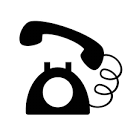 Infirmiers libérauxAutresPersonne à prévenir Nom + Tél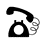 Date de prise en charge souhaitéeMotif d’admissionHistoire de la maladiePrincipaux antécédents(Possibilité de joindre courrier)Traitement en cours(Joindre ordonnance)IncontinenceDéplacementOxygèneAlimentation avec aideVoie d’abordOuiAutonomeOuiOuiVVPNonAide humaineNonNonPAC/CIPSADAide matérielSNG / GastrostomiePicc LineMid LineInformations complémentaires